Evadale Water Control and Improvement District No. 1TO:  THE BOARD OF DIRECTORS OF EVADALE WATER CONTROL AND IMPROVEMENT DISTRICT NO. 1 AND TO ALL OTHER INTERESTED PERSONS:NOTICE OF POSTPONEMENTThe Regular scheduled Board Meeting that was scheduled for Monday, August 28, 2023 has been postponed until Tuesday, September 5, 2023 due to illness’ of staff. _______________________________________ 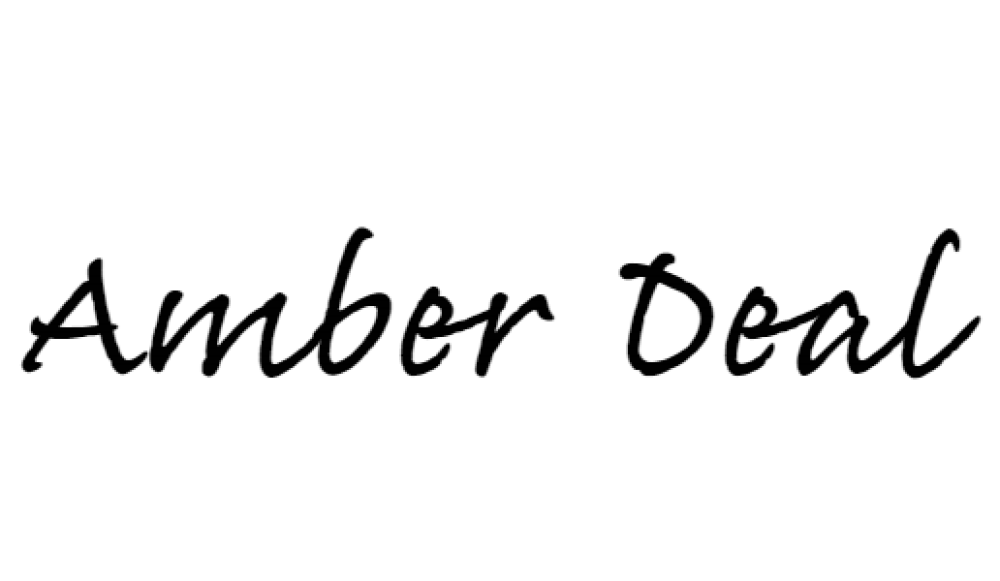 Amber DealDistrict ManagerEWCID #1